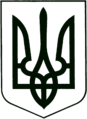 УКРАЇНА
    МОГИЛІВ - ПОДІЛЬСЬКА МІСЬКА РАДА 
   ВІННИЦЬКОЇ ОБЛАСТІВИКОНАВЧИЙ КОМІТЕТ  РІШЕННЯ№198Від 02.07.2021р.                                                       м. Могилів – ПодільськийПро створення міської комісії з питань розподілу субвенціїз державного бюджету місцевим бюджетам на проектні,будівельно-ремонтні роботи, придбання житла та приміщеньдля розвитку сімейних та інших форм виховання, наближенихдо сімейних, підтримку малих групових будинків та забезпечення житлом дітей - сиріт, дітей, позбавлених батьківського піклування,осіб з їх числаКеруючись ст.ст.34, 40 Закону України «Про місцеве самоврядування в Україні», відповідно до постанови Кабінету Міністрів України від 26 травня 2021 року №615 «Деякі питання забезпечення дітей - сиріт, дітей, позбавлених батьківського піклування, осіб з їх числа житлом та підтримки малих групових будинків»,-виконком міської ради ВИРІШИВ:1. Створити міську комісію з питань розподілу субвенції з державного бюджету місцевим бюджетам на проектні, будівельно-ремонтні роботи, придбання житла та приміщень для розвитку сімейних та інших форм виховання, наближених до сімейних, підтримку малих групових будинків та забезпечення житлом дітей - сиріт, дітей, позбавлених батьківського піклування, осіб з їх числа.2. Затвердити посадовий склад міської комісії з питань розподілу субвенції з державного бюджету місцевим бюджетам на проектні, будівельно-ремонтні роботи, придбання житла та приміщень для розвитку сімейних та інших форм виховання, наближених до сімейних, підтримку малих групових будинків та забезпечення житлом дітей - сиріт, дітей, позбавлених батьківського піклування, осіб з їх числа згідно з додатком 1, що додається.            3. Затвердити Положення про міську комісію з питань розподілу субвенції з державного бюджету місцевим бюджетам на проектні, будівельно-ремонтні роботи, придбання житла та приміщень для розвитку сімейних та інших форм виховання, наближених до сімейних, підтримку малих групових будинків та забезпечення житлом дітей - сиріт, дітей, позбавлених батьківського піклування, осіб з їх числа, згідно з додатком 2,що додається.           4. Визнати таким, що втратило чинність рішення виконавчого комітету міської ради від 13.07.2020 року №159 «Про створення міської комісії з питань розподілу субвенції з державного бюджету місцевим бюджетам на проектні, будівельно-ремонтні роботи, придбання житла та приміщень для розвитку сімейних та інших форм виховання, наближених до сімейних, та забезпечення житлом дітей - сиріт, осіб з їх числа». 	5. Контроль за виконанням даного рішення покласти на заступника  міського голови з питань діяльності виконавчих органів Слободянюка М.В..       В.о. міського голови,       перший заступник міського голови                                   Петро БЕЗМЕЩУК                                         Додаток 1                          до рішення виконавчого                           комітету міської ради                           від 02.07.2021 року №198Посадовий складміської комісії з питань розподілу субвенції з державного бюджету місцевим бюджетам на проектні, будівельно-ремонтні роботи, придбання житла та приміщень для розвитку сімейних та інших форм виховання, наближених до сімейних, підтримку малих групових будинків та забезпечення житлом дітей - сиріт, дітей, позбавлених батьківського піклування, осіб з їх числаКеруючий справами виконкому                                  Володимир ВЕРБОВИЙ                                  Додаток 2                   до рішення виконавчого                    комітету міської ради                    від 02.07.2021 року №198Положення
про міську комісію з питань розподілу субвенціїз державного бюджету місцевим бюджетам на проектні,будівельно-ремонтні роботи, придбання житла та приміщень для розвитку сімейних та інших форм виховання, наближених до сімейних, підтримку малих групових будинків та забезпечення житломдітей-сиріт, дітей, позбавлених батьківського піклування,осіб з їх числа1. Комісія з питань розподілу субвенції з державного бюджету місцевим бюджетам на проектні, будівельно-ремонтні роботи, придбання житла та приміщень для розвитку сімейних та інших форм виховання, наближених до сімейних, підтримку малих групових будинків та забезпечення житлом дітей - сиріт, дітей, позбавлених батьківського піклування, осіб з їх числа (далі – Комісія) є консультативно-дорадчим органом міської ради, який утворюється на період дії субвенції.        2. У своїй діяльності Комісія керується Конституцією і законами України, указами Президента України та постановами Верховної Ради України, актами Кабінету Міністрів України, нормативно - правовими актами Міністерства юстиції України та іншими нормативно - правовими актами, рішеннями виконавчого комітету міської ради, рішеннями Комісії, а також цим Положенням. 3. Посадовий склад комісії затверджується рішенням виконавчого комітету міської ради, до якого входять працівники структурних підрозділів апарату міської ради та виконкому, інших установ та організацій.Головою Комісії є міський голова, заступником голови Комісії – заступник міського голови з питань діяльності виконавчих органів.4. Секретар Комісії за рішенням її голови забезпечує скликання засідань Комісії, складає протоколи, доводить до відома структурних підрозділів апарату міської ради та виконкому та окремих осіб рішення Комісії, веде документацію.        5. Організаційною формою роботи Комісії є засідання, які проводяться за необхідністю, рішення про проведення засідання приймає голова Комісії, а в разі його відсутності - заступник голови.6. Основними завданнями Комісії є:- визначення потреби в субвенції за напрямами, передбаченими пунктом 4,    з урахуванням умов, визначених пунктом 5 Порядку та умов надання   субвенції з державного бюджету місцевим бюджетам на проектні,   будівельно-ремонтні роботи, придбання житла та приміщень для      розвитку сімейних та інших форм виховання, наближених до сімейних,    підтримку малих групових будинків та забезпечення житлом дітей-сиріт,   дітей, позбавлених батьківського піклування, осіб з їх числа,   затверджених постановою Кабінету Міністрів України від 26 травня   2021 року №615 «Деякі питання забезпечення дітей-сиріт, дітей,      позбавлених батьківського піклування, осіб з їх числа житлом та   підтримки малих групових будинків», підготовка відповідних пропозицій   з урахуванням пунктів 12 і 14 цих Порядку та умов, і наявної проектної   документації, кількості малих групових будинків та дітей, які   перебувають в них, установлених розмірів відповідних виплат;- формування та затвердження загальних списків осіб, які перебувають на   квартирному обліку, із зазначенням прізвища, імені, по батькові (за   наявності), дати народження особи, дати її взяття на такий облік,   інвалідності (у разі встановлення) та орієнтовної потреби в коштах,   необхідних для придбання житла;- затвердження списків осіб для виплати грошової компенсації із   визначенням окремо щодо кожної особи обсягу такої компенсації. До   загального списку не включаються особи, яким було виділено грошову   компенсацію за рахунок субвенції у попередньому році;  - погодження щодо:   - житлових об’єктів, які планується придбати для забезпечення житлом        дитячих будинків сімейного типу, соціальним житлом, житлом для осіб,     у тому числі за рахунок грошової компенсації;  - нового будівництва приміщень для розміщення малих групових будинків,     житла для дитячих будинків сімейного типу, капітального      ремонту/реконструкції житла для дитячих будинків сімейного типу;- розроблення проектної документації на нове будівництво приміщень для   розміщення малих групових будинків, капітальний ремонт/реконструкцію   житла для дитячих будинків сімейного типу;  - проведення перевірки щодо:  - наявності в дитини статусу дитини - сироти, дитини, позбавленої      батьківського піклування, особи з їх числа; - наявності в осіб, старших 23 років, підстав постановки на квартирний    облік їх як дітей-сиріт, дітей, позбавлених батьківського піклування, осіб    з їх числа; - наявності документів про перебування особи на квартирному    обліку;  -  документів, що подаються для придбання житла, передбачених    пунктом 11 цих Порядку та умов;  -  обстеження стану житлового приміщення (будинку, квартири), що      придбавається.7. Для виконання покладених на Комісію завдань їй надається право: -  отримувати в установленому порядку від структурних підрозділів   апарату міської ради та виконкому, громадських організацій та інших осіб     необхідну інформацію з питань, що належать до її компетенції;  - одержувати пропозиції, необхідні для роботи Комісії;- запрошувати на засідання, як консультантів та експертів, працівників   структурних підрозділів апарату міської ради та виконкому;  - надавати методичну та практичну допомогу в межах компетенції;- інформувати керівництво міської ради з питань, що входять до      компетенції Комісії.8. Усі питання, які вирішує Комісія, розглядаються в порядку черговості надходження документів до Комісії.9. Комісія розглядає пропозиції і документи, подані відповідно до Порядку та умов надання субвенції з державного бюджету місцевим бюджетам на проектні, будівельно-ремонтні роботи, придбання житла та  приміщень для розвитку сімейних та інших форм виховання, наближених до сімейних, підтримку малих групових будинків та  забезпечення житлом дітей - сиріт, дітей, позбавлених батьківського піклування, осіб з їх числа, затверджених постановою Кабінету Міністрів України від 26 травня 2021 року №615 «Деякі питання забезпечення дітей-сиріт, дітей, позбавлених батьківського піклування, осіб з їх числа житлом та підтримки малих групових будинків», і приймає рішення стосовно розподілу коштів субвенції за напрямами, яке оформляється протоколом і підписується всіма членами Комісії, та подає його на затвердження виконавчому комітету міської ради.10. Засідання комісії проводиться і вважається правомочним, якщо на ньому присутні не менш як дві третини складу її членів.11. Рішення Комісії приймається більшістю голосів присутніх на засіданні членів Комісії. У разі рівного розподілу голосів вирішальним є голос головуючого на засіданні. Рішення оформляється протоколом, який підписується всіма присутніми на засіданні членами Комісії, головою Комісії (у разі його відсутності - заступником голови) та секретарем. За відсутності секретаря на засіданні за дорученням голови його функції виконує інший член Комісії.Рішення набирає чинності з дня затвердження протоколу засідання Комісії виконавчим комітетом міської ради.Керуючий справами виконкому                                   Володимир ВЕРБОВИЙГолова комісії:- міський голова.Заступник голови комісії: - заступник міського голови з питань   діяльності виконавчих органів. - заступник міського голови з питань   діяльності виконавчих органів. Секретар комісії:- головний спеціаліст відділу допомог,       соціальних компенсацій та гуманітарних   питань управління праці та соціального   захисту населення міської ради.- головний спеціаліст відділу допомог,       соціальних компенсацій та гуманітарних   питань управління праці та соціального   захисту населення міської ради.Члени комісії:- начальник відділу кадрової та правової   роботи апарату міської ради та     виконкому;- начальник відділу кадрової та правової   роботи апарату міської ради та     виконкому;- начальник управління житлово -  комунального господарства міської ради;- начальник управління житлово -  комунального господарства міської ради;- головний спеціаліст з житлових питань   управління житлово - комунального   господарства міської ради;- головний спеціаліст з житлових питань   управління житлово - комунального   господарства міської ради;- начальник відділу земельних відносин   міської ради;- начальник відділу земельних відносин   міської ради;- начальник управління містобудування та   архітектури міської ради;- начальник управління містобудування та   архітектури міської ради;- начальник фінансово - економічного   управління міської ради;- начальник фінансово - економічного   управління міської ради;- начальник служби у справах дітей, сім’ї   та молоді міської ради;- начальник служби у справах дітей, сім’ї   та молоді міської ради;- начальник управління праці та   соціального захисту населення міської   ради;- начальник управління праці та   соціального захисту населення міської   ради;- начальник управління освіти міської   ради;- начальник управління освіти міської   ради;- головний лікар комунального   некомерційного підприємства   «Могилів – Подільський міський Центр      первинної медико – санітарної   допомоги» Могилів – Подільської   міської ради.- головний лікар комунального   некомерційного підприємства   «Могилів – Подільський міський Центр      первинної медико – санітарної   допомоги» Могилів – Подільської   міської ради.